Clase Nº 13       En el negocioVamos a jugar que somos empleados de un negocio.Leé las pistas y escribí el precio debajo de cada artículo (Puedes dibujar para trabajar)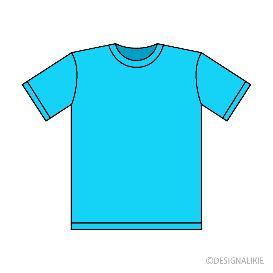 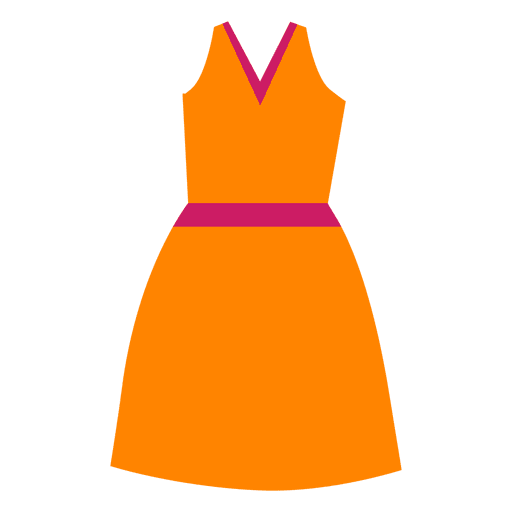 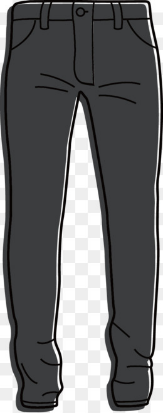 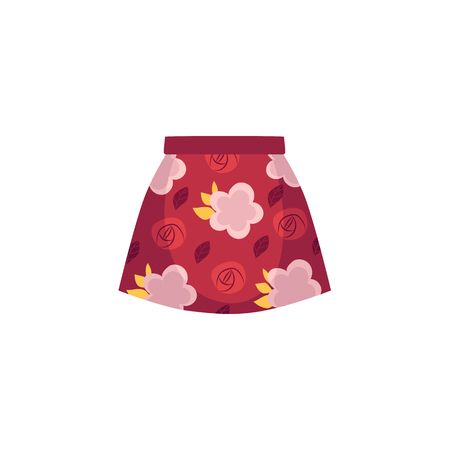 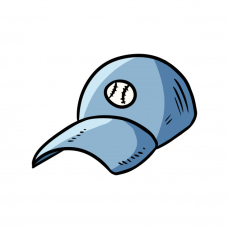 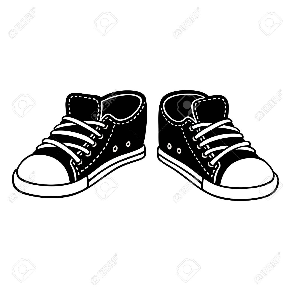 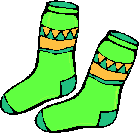 PreciosPistasEl vestido vale el precio mayor.Para comprar el pantalón se necesitan      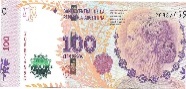 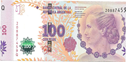 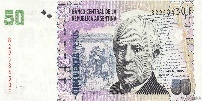 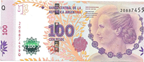 Las medias valen el menor precio.La gorra cuesta $50 más que las medias.La pollera vale $100 menos que el pantalón.La remera vale $20 más que la pollera.Para comprar las zapatillas se necesitan       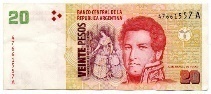 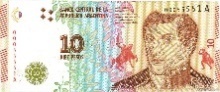 Observá cuánto dinero tienen los siguientes clientes. Luego responde.Sofía:         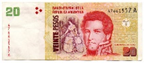 Juan: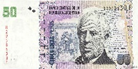 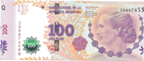 A) ¿Cuánto dinero llevó cada uno? ……………………………………………………..     C) ¿Quién tiene más dinero? ……………………………………………………………….C) Elegí tres artículos que pueda comprar Sofía. …………………………………………………………………………………………………………….D) Y tres que pueda comprar Juan.……………………………………………………………………………………………………………LA SIGUIENTE ACTIVIDAD ES OPCIONAL3) Elegí dos artículos mayores a $200 y dibujá los billetes y monedas que necesitaría un cliente para pagar.